OPEN UNIVERSITY OF MAURITIUSUndergraduate Programme SpecificationBSc (Hons) Human Resource Management and DevelopmentAcademic year: 2022 onwardsProgramme documents detail the aims, learning strategies, structure and intended learning outcomes that students should achieve if they fully engage with the learning provided within the programme. The document is intended to support and inform prospective students, current students, academic and support staff, external stakeholders (such as PSRBs) and external examiners.13. Curriculum Map of Programme Modules against Intended Learning OutcomesModule unit and codeKnowledge and understandingCognitive SkillsPractical SkillsTransferable Skills and Personal AttributesModule TitleYear 1 QF-MQA Level 6 Accounting FundamentalsC   T   M K K Ko y   o   1   2   3 d p de   e    eK K K4   5   6K K K K K 7   8   9   1   10   1K K K1   1   12   3   4K C C C 1 1 2 35C C C   C   C   C 4 5 6 7 8 9C   C   C1   1   10   1   2P P P   P   P   P   P 1 2 3 4 5 6 7P   P   P8   9   10P   P   P1   1   11   2   3P T T1   1 24T T T T 3 4 5 6Business EconomicsIntroduction to Business LawOrganisation Behaviour and AnalysisManagement PrinciplesBasic Operation and Logistics ManagementIntroduction to Human Resource Management🗸🗸🗸	🗸	🗸🗸	🗸🗸	🗸🗸 🗸 🗸 🗸	🗸🗸	🗸🗸	🗸🗸🗸 🗸🗸🗸🗸🗸🗸🗸🗸 🗸 🗸🗸🗸🗸 🗸🗸🗸	🗸🗸	🗸🗸🗸 🗸🗸🗸🗸🗸	🗸🗸🗸🗸 🗸🗸	🗸🗸	🗸 🗸 🗸🗸	🗸	🗸🗸	🗸 🗸 🗸🗸	🗸 🗸 🗸🗸	🗸 🗸 🗸🗸 🗸 🗸 🗸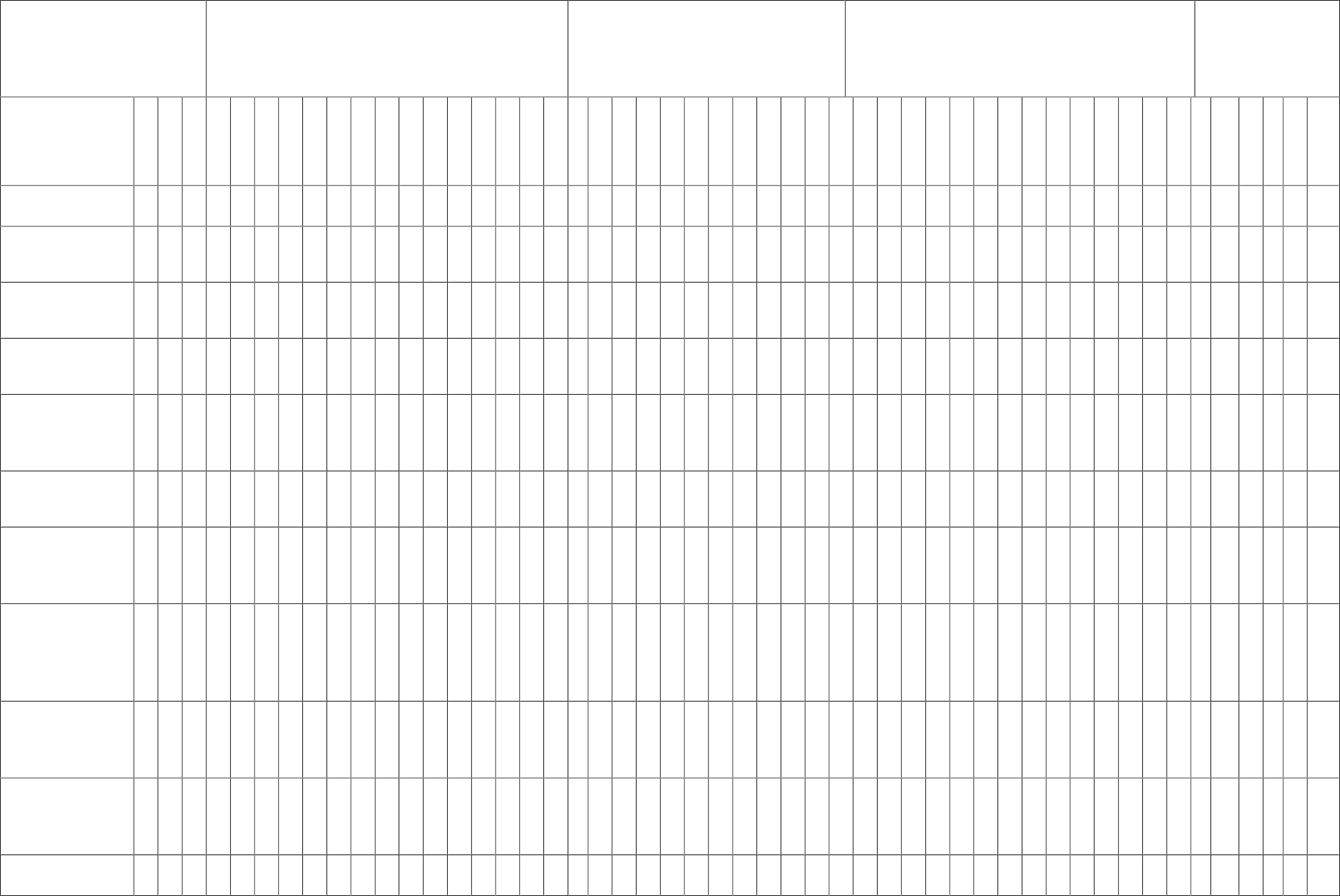 Business Communication SkillsQuantitative Methods for BusinessAcademic Literacy1. PROGRAMME INFORMATION1. PROGRAMME INFORMATIONTitle of Final AwardBachelor of Science with Honours in Human Resource Management and DevelopmentBSc (Hons) Human Resource Management and DevelopmentCodeOUbs043Awarding BodyOpen University of MauritiusDisciplinary DivisionBusiness and ManagementProgramme ManagerTBCProgramme DurationMinimum 3 yearsMaximum 6 yearsTotal Credits180Credits Per Year60 credits per academic yearMinimum number of credits that can be taken per semester is 20. Maximum number of credits that can be taken per semester is 40.MQA NQF LevelLevel 8EHEA EQF LevelLevel 6External AccreditorsNot applicableCollaborative PartnersNot applicableProgramme Approval Date-Last RevisionNot applicableLast UpdateNot applicable2. ENTRY REQUIREMENTS2. ENTRY REQUIREMENTSGeneral:Based on the General Entry Requirements under Direct Entry to Undergraduate Programmes, applicants should fulfil the following conditions:OPTION 1A pass in English Language at Cambridge School Certificate/ ‘O’ Level orequivalent ANDEITHER Pass in:3 subjects at A-level and 1 subject at subsidiary level at Higher School Certificate Examination;OR Pass in:subjects at A-level and 2 subjects at subsidiary level at the Higher School Certificate Examination;OR Pass in:subjects at A-level at the London General Certificate Examination.OR any other qualifications acceptable to OU. (refer to OU general rules and regulations)OPTION 2Submission of a comprehensive portfolio for possible recognition of prior learning/experience (RPL/RPE) as an alternative to above along with evidence for the language/numeracy/Information and Communication Technology (ICT) skills required for the programme of study.Note:Mature candidates will be considered on their own merit. (refer to OU general rules and regulations)Learners who do not qualify under Option 1 may initially register for Foundation Courses offered by OU. (refer to OU general rules and regulations)Programme Specific:None3. PROGRAMME OVERVIEW3. PROGRAMME OVERVIEWAims and Objectives of the Programme:The programme aims to:Enable learners to recognise the importance of effective Human Resource Management and Development in an organisation and bring innovative solutions to achieve organisational effectivenessHelp learners develop a strategic perspective on Human Resource Management and general management practices using the most recent case-studies and researchDiscuss and evaluate contemporary theory and practice in organisational developmentAcquire specific knowledge and skills in all functional areas of Human Resource ManagementAppreciate links between HRD activity and other areas of management practice in organisationsEnsure an effective utilisation of human resources in the achievement of organisational goalsAssess learning and development practicesDevelop a critical understanding of the various philosophies and contemporary practices surrounding the area of HRD including the Learning Organisation, Continuous Development, Empowerment and Knowledge Management.The purpose of Human Resource Management lies in the successful utilisation of people to attain specific as well as organisational goals. The objective of the programme is to offer a combination of pure and applied theories with specific emphasis on Human Resource Management and Development. It will enable learners to understand the role of human resources in achieving organisational objectives. The programme will help   learners   ensure   that   the   organisation   is   able to achieve success through people. Learners will be able to demonstrate the contribution of HRD in an organisation and develop an ability to decide learning and training needs; and have competence in the design and delivery of learning programmes. Learners will be able to demonstrate knowledge and understanding of the integration of HRD with other areas of HRM and overall business strategy. They will be able to develop a critical understanding of the various philosophies and contemporary practices surrounding the area of HRD including the Learning Organisation, Continuous Development, Empowerment and Knowledge Management. Learners will be able to develop a critical and constructive evaluation of Human Resource Management practices and problems in an organisational context and develop an informed approach towards HRM issues.HRM graduates can access opportunities in many industries, as all major organisations will have an HR department. Graduates with a human resourceBachelor's degree may anticipate to work as Human Resource Officer, Payroll Officer, Training and Development Coordinator or HR Consultant. Academic possibilities include further study towards a Master’s qualification, PHD or research assistant positions undertaking related research.Intended Learning Outcomes:  After completion of the programme, students will be able to:Intended Learning Outcomes:  After completion of the programme, students will be able to:Knowledge and UnderstandingK1: Apply the key theories and concepts of effective HRMK2: Explain the role of Human Resource Management within an organisation K3: Demonstrate an understanding of the challenges within the business environmentK4: Understand the relationship between HRD and HRMK5: Demonstrate an understanding of the integration of HRD with other areas of HRM and overall business strategyK6: Identify the barriers to effective communication as well as developing techniques to overcome them within an organisationK7: Apply concepts relating to the effective utilisation and maximum development of human resourcesK8: Develop a coherent understanding of the issues relating to e-Human Resource Management and e-WorkplaceK9: identify and understand the role of the HRD practitioner in the development and implementation of strategic HRD plansK10: Think critically and creatively about reward-related factors that affect achievement of organisational success, within their own organisations and others K11: Explain the key issues in health and safety protectionK12: Demonstrate an understanding of key theoretical concepts of organisational analysisK13: Articulate concepts involved in the management of organisational behaviour K14: Explore different ways in which organisational culture affects inclusiveness within organisationsK15: Demonstrate a thorough understanding of the strategic value of HRIS and how it contributes to organisational success.Cognitive SkillsC1: Develop Human Resource Management functional capabilities used to select, motivate, and develop employeesC2: Apply a variety of methods to analyse business and human resource issuesC3: Develop a critical and constructive evaluation of Human Resource Management practices and problems in an organisational contextC4: Apply relevant theories of Human Resource Management to specific problems to devise appropriate strategiesC5: Formulate HR strategies to ensure the organisation functions effectively and efficientlyC6: Analyse how employment relations processes and practices affect and are integrated with policy and practice across other areas of HRMC7: Evaluate the role of HRD in business successC8: develop a coherent understanding of the issues relating to theory and practical applications of cultural and organisational impacts on organisations and institutions in the global and international environmentC9: analyse the internal and external factors impacting on resourcing and talent managementC10: Examine key Contemporary HRM policies and practices, such as recruitment, selection, training and reward and performance management in Multinational FirmsC11: Recognise and summarise key terms, business practices and relevant theories relating to CSR and sustainable developmentC12: Analyse the role and function of e-learning strategies and technology in the development of Human Capital.Practical/ Professional SkillsP1: Apply the different principles of Human Resource Management in solving a range of complex business problemsP2: Identify, and analyse training needs required for skills development at the organisational and individual levelsP3: Acquire and develop new techniques and processes in managing and improving self-performance at the workplaceP4: Develop effective leadership and teamwork skills in enhancing collective organisational performanceP5: Use performance management as a tool for effectiveness and efficiency in the organisationP6: Demonstrate development of specific professional skills in Human Resource Management and DevelopmentP7: Recognise and resolve business issues from an ethical perspectiveP8: Develop, implement, and evaluate employee orientation, training, and development programsP9: Critically evaluate how to motivate and reward people to enhance performance and job satisfactionP10: Apply practical problem-solving skills to real-world organisational challenges P11: Develop effective policies and practices with appropriate sensitivity and responsiveness to context, regarding employment relationshipP12: Apply the best framework or mix of frameworks/approaches to develop and foster peaceful and harmonious employment relationsP13: Undertake and evaluate long- and short-term talent planning and succession planning exercises with a view to building long-term organisational performance P14: Demonstrate the application of HRIS to various functional areas of Human Resource Management.Transferable SkillsT1: Work efficiently and effectively as a team memberT2: Communicate ideas and arguments both in written formats and orally through formal presentationsT3: Develop a variety of methods to analyse business issues from an HRM perspectiveT4: Develop independent thinking and leadership abilitiesT5: Analyse, interpret and evaluate relevant information and ideasT6: Interact with others in groups or teams in ways that contribute to effective working relationships and the achievement of goals.4. PROFESSIONAL, STATUTORY AND REGULATORY BODIES (where applicable)Not applicable5. LEARNING AND TEACHING STRATEGYLearning and Teaching Methods:Students will be provided with opportunities to engage in a diverse range of learning environments so as to maximise their learning. The mode of delivery will be a blended mode with face-to-face and online sessions. Students will also interact with their tutors regularly through the e-platform.The e-platform will use the following tools:Online activities: for every unit covered in each module, students will be given opportunities to complete interactive learning activities including discussion forums, quizzes, field trips, videos, webinars and problem-solving activities. Students will be encouraged to work independently but also to engage in collaborative work.Independent study: Independent study forms an essential part in the development of your knowledge and understanding. We will guide you, via the e-platform, on the reading and reflection of primary and secondary texts. Students should use this independent study time to link knowledge with e-class and face-to-face activities and develop their own understanding and critical perspective on the topics they are studying.The face-to-face and online sessions are an opportunity to untangle complex concepts and provide students with an opportunity to apply the knowledge acquired in the preceding weeks. During the face- to-face and online sessions, students are expected to:Engage in problem solving activitiesRead the uploaded material in advance in order to participate actively in class discussionsReview core/complex concepts through applied work.Research Supervision:In the final part, students will undertake a dissertation, supervised by a tutor with expertise in the area. Students will have the opportunity to meet with the supervisor to explore the topic, receive guidance on the research and receive feedback on the work as it progresses.Overall Workload:Your overall workload as a student consists of independent learning, e-learning activities and, if you choose to, face-to-face sessions. The following gives you an indication of how much time you will need to spend on the different components of your programme at each level. Each ECTS credit taken equates to 25 hours of study time.The expected study time for this programme will be as follows:Year 1: 1,500 hours for 60 ECTS credits.Year 2: 1,500 hours for 60 ECTS credits.Year 3: 1,500 hours for 60 ECTS credits.Typically, for each year of your degree, you will spend 0-10% of your time in face-to-face sessions, 30- 40% of your time engaging with e-learning activities and 60% of your time in independent study time.A typical study week for a student will involve some optional face-to-face sessions, required engagement in online discussion forum, the completion of online activities and independent study time to review attached readings, textbooks and relevant sections of the module document. Students should expect to devote 8 to 12 hours of study time per week per module.These are indicative and may vary from student to student.6. ASSESSMENT STRATEGYAssessment MethodsA range of formative and summative assessment exercises are designed to enable you to demonstrate and apply your knowledge and understanding. Most modules will consist of a Tutor Marked Assessment component and an examination. TMAs include:TestsProjectsRole playsIndividual and Group PresentationExercises and problem setsWebinarsTeam projectsIn addition to TMAs, this programme includes final examination for all modules except the Final year dissertation module.Academic FeedbackThroughout the course of your studies, tutors will provide informal feedback on your online activities and class contributions. Feedback may be individual or provided to the class as a whole.Each summative assessment will be accompanied by detailed marking criteria and marking scheme detailing the expectation of the assessment at each grade classification level. Feedback on assessment will be provided along the marking criteria. Marking criteria will be made available to the student at the same time as the assessment details.Students will receive written individual feedback on all TMA components.The University Policy on Assessment Feedback and Guidance on Provisional Marks can be found in the General Rules.Late Submission, Extension and Re-sit PolicyThe University Policy on Late Submission, Extension and Re-sits can be found in the General Rules.Special CircumstancesThe University Policy on Special Circumstance can be found in the General Rules.Continuous Assessment and Exam RegulationsThe University Regulations on Continuous Assessment and Examination can be found in the GeneralRules.7. ACADEMIC MISCONDUCTAs a safeguard to the quality and standard of Open University’s qualifications and awards, the University takes any incidence of academic misconduct seriously and will investigate any reported case.Academic Misconduct refers to any activity where a student, through unpermitted means, seeks to gain an advantage in the completion of an assessment. Any unpermitted action will be considered as academic misconduct when occurring during a formal examination, a TMA, or any other form of assessment considered by the Board of Examiners and undertaken in pursuit of a University qualification or award.Plagiarism (using, intentionally or unintentionally another person’s work and presenting it as one’sown) will be systematically checked through an automated plagiarism detection software: Turnitin.For a list of all academic misconducts, see section 23.3 of the University Regulations.Any suspected cases of academic misconduct will be reported and investigated. Academic misconduct offences may lead to suspension or expulsion from the University.The University Regulations on Academic Misconduct can be found in the General Rules.8. PROGRAMME STRUCTUREC= Core i.e. modules which must be taken to be eligible for the award S1 = Semester 1S2 = Semester 2Year 1 – Level 6 (NQ-MQA) – Short Cycle Introductory (QF-EHEA)All core modules must be taken.Year 1 – Level 6 (NQ-MQA) – Short Cycle Introductory (QF-EHEA)All core modules must be taken.Year 1 – Level 6 (NQ-MQA) – Short Cycle Introductory (QF-EHEA)All core modules must be taken.Year 1 – Level 6 (NQ-MQA) – Short Cycle Introductory (QF-EHEA)All core modules must be taken.Year 1 – Level 6 (NQ-MQA) – Short Cycle Introductory (QF-EHEA)All core modules must be taken.CodeModule TitleTypeSemesterCreditsOUbs043111Accounting FundamentalsCS16OUbs043112Business EconomicsCS16OUbs043113Introduction to Business LawCS16OUbs043114Management PrinciplesCS16OUbs043115Organisation Behaviour and AnalysisCS16OUbs043121Basic Operation and Logistics ManagementCS26OUbs043122Introduction to Human Resource ManagementCS29OUbs043123Business Communication SkillsCS26OUbs043124Quantitative Methods for BusinessCS26OUbs043125Academic LiteraciesCS23Credit TotalCredit TotalCredit TotalCredit Total60Year 2 – Level 7 (NQ-MQA) – Short Cycle Intermediate (QF-EHEA)All core modules are compulsory.Year 2 – Level 7 (NQ-MQA) – Short Cycle Intermediate (QF-EHEA)All core modules are compulsory.Year 2 – Level 7 (NQ-MQA) – Short Cycle Intermediate (QF-EHEA)All core modules are compulsory.Year 2 – Level 7 (NQ-MQA) – Short Cycle Intermediate (QF-EHEA)All core modules are compulsory.Year 2 – Level 7 (NQ-MQA) – Short Cycle Intermediate (QF-EHEA)All core modules are compulsory.CodeModule TitleTypeSemesterCreditsOUbs043211Employee Resourcing andDevelopmentCS17OUbs043212Employment Relationsand Labour LegislationsCS19OUbs043213Culture andOrganisationsCS16OUbs043214e- Human ResourceManagementCS17OUbs043221Business ResearchMethodsCS26OUbs043222Human Resource Development andOrganisation DevelopmentCS27OUbs043223Introduction to PsychologyCS26OUbs043224Talent and Knowledge ManagementCS26OUbs043225Performance and Reward ManagementCS26Credit TotalCredit TotalCredit TotalCredit Total60Year 3 – Level 8 (NQ-MQA) – 1st Cycle Honours (QF-EHEA)All core modules must be taken.Year 3 – Level 8 (NQ-MQA) – 1st Cycle Honours (QF-EHEA)All core modules must be taken.Year 3 – Level 8 (NQ-MQA) – 1st Cycle Honours (QF-EHEA)All core modules must be taken.Year 3 – Level 8 (NQ-MQA) – 1st Cycle Honours (QF-EHEA)All core modules must be taken.Year 3 – Level 8 (NQ-MQA) – 1st Cycle Honours (QF-EHEA)All core modules must be taken.CodeModule TitleTypeSemesterCreditsOUbs043311International Human Resource ManagementCS17OUbs043312Strategic Human ResourceManagementCS18OUbs043313Human Resource Information SystemCS18OUbs043314Advanced Quality ManagementCS16OUbs043315DissertationCS1 and S2-OUbs043321Employee Safety, Health and WelfareCS28OUbs043322Corporate Social Responsibility and SustainableBusinessCS28DissertationCS1 and S215Credit TotalCredit TotalCredit Total6060Overall Programme Credit Total1809. GRADING9. GRADING9. GRADING9. GRADING9. GRADING9. GRADINGGrading System:Assessments are graded in percentage and correspond to a letter grade and a grade point.Grading System:Assessments are graded in percentage and correspond to a letter grade and a grade point.Grading System:Assessments are graded in percentage and correspond to a letter grade and a grade point.Grading System:Assessments are graded in percentage and correspond to a letter grade and a grade point.Grading System:Assessments are graded in percentage and correspond to a letter grade and a grade point.Grading System:Assessments are graded in percentage and correspond to a letter grade and a grade point.Marks (x) %DescriptionLetter GradeGrade PointX ≥ 70ExcellentA560 ≤ X ≤ 69Very GoodB450 ≤ X ≤ 59GoodC340 ≤ X ≤ 49SatisfactoryD2X < 40UngradedU0Non-graded/pendingSee section 17.1.1 in Assessment Rules and Regulations for pending grades letter codesSee section 17.1.1 in Assessment Rules and Regulations for pending grades letter codesSee section 17.1.1 in Assessment Rules and Regulations for pending grades letter codesTo pass a module students need an overall of 40% weighted average of their combined continuous assessment and examination. All components of TMAs will have to have been submitted and examination sat to pass the module.Students will normally not be allowed to postpone more than two modules for the following semester.If a student obtains grade “U” in three or more modules in the same semesters, and the CPA is below 40 for that semester, the student will be requested to repeat the semester unless decided otherwise by the Academic Council upon the recommendation of the Board of Examiners. When repeating a semester, a student may or may not take the modules for which Grade C or above have been obtained.If after completing a level the student’s CPA < 40, the student will have to repeat the entire academic year, and retake the modules as and when offered. However, s/he will not be required, if s/he wishes, to retake 3 module(s) for which Grade C or above has been obtained.Students will not be allowed to repeat more than two semesters during the entire duration of the programme.University General Marking criteria for Undergraduate Exams and Undergraduate Dissertations can be found in the Undergraduate Handbook.To pass a module students need an overall of 40% weighted average of their combined continuous assessment and examination. All components of TMAs will have to have been submitted and examination sat to pass the module.Students will normally not be allowed to postpone more than two modules for the following semester.If a student obtains grade “U” in three or more modules in the same semesters, and the CPA is below 40 for that semester, the student will be requested to repeat the semester unless decided otherwise by the Academic Council upon the recommendation of the Board of Examiners. When repeating a semester, a student may or may not take the modules for which Grade C or above have been obtained.If after completing a level the student’s CPA < 40, the student will have to repeat the entire academic year, and retake the modules as and when offered. However, s/he will not be required, if s/he wishes, to retake 3 module(s) for which Grade C or above has been obtained.Students will not be allowed to repeat more than two semesters during the entire duration of the programme.University General Marking criteria for Undergraduate Exams and Undergraduate Dissertations can be found in the Undergraduate Handbook.To pass a module students need an overall of 40% weighted average of their combined continuous assessment and examination. All components of TMAs will have to have been submitted and examination sat to pass the module.Students will normally not be allowed to postpone more than two modules for the following semester.If a student obtains grade “U” in three or more modules in the same semesters, and the CPA is below 40 for that semester, the student will be requested to repeat the semester unless decided otherwise by the Academic Council upon the recommendation of the Board of Examiners. When repeating a semester, a student may or may not take the modules for which Grade C or above have been obtained.If after completing a level the student’s CPA < 40, the student will have to repeat the entire academic year, and retake the modules as and when offered. However, s/he will not be required, if s/he wishes, to retake 3 module(s) for which Grade C or above has been obtained.Students will not be allowed to repeat more than two semesters during the entire duration of the programme.University General Marking criteria for Undergraduate Exams and Undergraduate Dissertations can be found in the Undergraduate Handbook.To pass a module students need an overall of 40% weighted average of their combined continuous assessment and examination. All components of TMAs will have to have been submitted and examination sat to pass the module.Students will normally not be allowed to postpone more than two modules for the following semester.If a student obtains grade “U” in three or more modules in the same semesters, and the CPA is below 40 for that semester, the student will be requested to repeat the semester unless decided otherwise by the Academic Council upon the recommendation of the Board of Examiners. When repeating a semester, a student may or may not take the modules for which Grade C or above have been obtained.If after completing a level the student’s CPA < 40, the student will have to repeat the entire academic year, and retake the modules as and when offered. However, s/he will not be required, if s/he wishes, to retake 3 module(s) for which Grade C or above has been obtained.Students will not be allowed to repeat more than two semesters during the entire duration of the programme.University General Marking criteria for Undergraduate Exams and Undergraduate Dissertations can be found in the Undergraduate Handbook.To pass a module students need an overall of 40% weighted average of their combined continuous assessment and examination. All components of TMAs will have to have been submitted and examination sat to pass the module.Students will normally not be allowed to postpone more than two modules for the following semester.If a student obtains grade “U” in three or more modules in the same semesters, and the CPA is below 40 for that semester, the student will be requested to repeat the semester unless decided otherwise by the Academic Council upon the recommendation of the Board of Examiners. When repeating a semester, a student may or may not take the modules for which Grade C or above have been obtained.If after completing a level the student’s CPA < 40, the student will have to repeat the entire academic year, and retake the modules as and when offered. However, s/he will not be required, if s/he wishes, to retake 3 module(s) for which Grade C or above has been obtained.Students will not be allowed to repeat more than two semesters during the entire duration of the programme.University General Marking criteria for Undergraduate Exams and Undergraduate Dissertations can be found in the Undergraduate Handbook.To pass a module students need an overall of 40% weighted average of their combined continuous assessment and examination. All components of TMAs will have to have been submitted and examination sat to pass the module.Students will normally not be allowed to postpone more than two modules for the following semester.If a student obtains grade “U” in three or more modules in the same semesters, and the CPA is below 40 for that semester, the student will be requested to repeat the semester unless decided otherwise by the Academic Council upon the recommendation of the Board of Examiners. When repeating a semester, a student may or may not take the modules for which Grade C or above have been obtained.If after completing a level the student’s CPA < 40, the student will have to repeat the entire academic year, and retake the modules as and when offered. However, s/he will not be required, if s/he wishes, to retake 3 module(s) for which Grade C or above has been obtained.Students will not be allowed to repeat more than two semesters during the entire duration of the programme.University General Marking criteria for Undergraduate Exams and Undergraduate Dissertations can be found in the Undergraduate Handbook.Cumulative Point Average (CPA):Total CPA for Undergraduate degrees is calculated by:Multiplying the module credit by the % marks for the module and then summed up and divided by the total credits attempted over the cumulative period at each level (1 semester or 1 year); ANDTaking the weighted average of the obtained CPAs at each level. The respective weights being set as follows: the CPA of level 5 modules (year 1) will be weighted at 15% (0.15), the CPA of level 6 modules (year 2) will be weighted at 35% (0.35) and the CPA of levels 7/8 modules (year 3 and/or 4) will be weighted at 50% (0.5).CPA will determine the classification of your degree. Your CPA is the weighted average of your overall mark in each module; the weight being the number of credits attached to each module and your average module mark being the weighted average of the continuous assessment and final exam.Cumulative Point Average (CPA):Total CPA for Undergraduate degrees is calculated by:Multiplying the module credit by the % marks for the module and then summed up and divided by the total credits attempted over the cumulative period at each level (1 semester or 1 year); ANDTaking the weighted average of the obtained CPAs at each level. The respective weights being set as follows: the CPA of level 5 modules (year 1) will be weighted at 15% (0.15), the CPA of level 6 modules (year 2) will be weighted at 35% (0.35) and the CPA of levels 7/8 modules (year 3 and/or 4) will be weighted at 50% (0.5).CPA will determine the classification of your degree. Your CPA is the weighted average of your overall mark in each module; the weight being the number of credits attached to each module and your average module mark being the weighted average of the continuous assessment and final exam.Cumulative Point Average (CPA):Total CPA for Undergraduate degrees is calculated by:Multiplying the module credit by the % marks for the module and then summed up and divided by the total credits attempted over the cumulative period at each level (1 semester or 1 year); ANDTaking the weighted average of the obtained CPAs at each level. The respective weights being set as follows: the CPA of level 5 modules (year 1) will be weighted at 15% (0.15), the CPA of level 6 modules (year 2) will be weighted at 35% (0.35) and the CPA of levels 7/8 modules (year 3 and/or 4) will be weighted at 50% (0.5).CPA will determine the classification of your degree. Your CPA is the weighted average of your overall mark in each module; the weight being the number of credits attached to each module and your average module mark being the weighted average of the continuous assessment and final exam.Cumulative Point Average (CPA):Total CPA for Undergraduate degrees is calculated by:Multiplying the module credit by the % marks for the module and then summed up and divided by the total credits attempted over the cumulative period at each level (1 semester or 1 year); ANDTaking the weighted average of the obtained CPAs at each level. The respective weights being set as follows: the CPA of level 5 modules (year 1) will be weighted at 15% (0.15), the CPA of level 6 modules (year 2) will be weighted at 35% (0.35) and the CPA of levels 7/8 modules (year 3 and/or 4) will be weighted at 50% (0.5).CPA will determine the classification of your degree. Your CPA is the weighted average of your overall mark in each module; the weight being the number of credits attached to each module and your average module mark being the weighted average of the continuous assessment and final exam.Cumulative Point Average (CPA):Total CPA for Undergraduate degrees is calculated by:Multiplying the module credit by the % marks for the module and then summed up and divided by the total credits attempted over the cumulative period at each level (1 semester or 1 year); ANDTaking the weighted average of the obtained CPAs at each level. The respective weights being set as follows: the CPA of level 5 modules (year 1) will be weighted at 15% (0.15), the CPA of level 6 modules (year 2) will be weighted at 35% (0.35) and the CPA of levels 7/8 modules (year 3 and/or 4) will be weighted at 50% (0.5).CPA will determine the classification of your degree. Your CPA is the weighted average of your overall mark in each module; the weight being the number of credits attached to each module and your average module mark being the weighted average of the continuous assessment and final exam.Cumulative Point Average (CPA):Total CPA for Undergraduate degrees is calculated by:Multiplying the module credit by the % marks for the module and then summed up and divided by the total credits attempted over the cumulative period at each level (1 semester or 1 year); ANDTaking the weighted average of the obtained CPAs at each level. The respective weights being set as follows: the CPA of level 5 modules (year 1) will be weighted at 15% (0.15), the CPA of level 6 modules (year 2) will be weighted at 35% (0.35) and the CPA of levels 7/8 modules (year 3 and/or 4) will be weighted at 50% (0.5).CPA will determine the classification of your degree. Your CPA is the weighted average of your overall mark in each module; the weight being the number of credits attached to each module and your average module mark being the weighted average of the continuous assessment and final exam.Example calculation of the CPA at level 5 for undergraduate programmes:Example Calculation Total CPA:10. PROGRESSION, EXIT POINTS AND AWARD10. PROGRESSION, EXIT POINTS AND AWARDProgressionIf a student fails to achieve 60 credits at the end of a year level, the Board of Examiners will make a decision with regard to the student’s progression. At its discretion, the Board of Examiners may:-	Allow a student to carry forward up to 15 credits in the following year levelin order to retake these units in attendanceRequire the student to repeat the yearAward an exit award once you’ve exhausted all the opportunities to retrieve failed assessment.Classification of AwardsFor the award of the Honours degree, all modules of the programme must be completed.The Certificate of Higher Education and the Diploma of Higher Education are awarded as possible exit points in the programme as indicated in the table below:Award	Title	Level	Total	Classification Based on NQ-	Required	Cumulative Point MQA	Credits	Average (CPA)BSc	Human Resource	8	180	1st Class Honours (First): (Hons)	Management and			CPA ≥70Development	2nd Class 1st DivisionHonours (2:1):60 ≤ CPA ≤ 692nd Class 2nd Division Honours (2:2):50 ≤ CPA ≤ 59Ordinary	Human Resource	7	180	3rd Class: 45 ≤ CPA ≤ 49BSc	Management and	Pass: 40 ≤ CPA ≤ 44DevelopmentDiploma	Human Resource	6-7	120	Distinction: CPA ≥ 70of Higher	Management and	Pass: 40 ≤ CPA ≤ 69Education	Development	No Award: CPA < 40 (DipHE)Certificate	Human Resource	6	60	Distinction: CPA ≥ 70of Higher	Management and	Pass: 40 ≤ CPA ≤ 69Education	Development	No Award: CPA < 40 (CertHe11. STUDENT SUPPORTList student support available through:To be populated withLink to career’s office when createdWelfare office when createdLearning and Teaching unit when/if created Learning and teaching UnitAdmin enquire contact including IT support and facilitiesPersonal Tutor system or equivalent12. HAVE YOUR SAYOpen University values student feedback and students will be given opportunities to have their say on their learning experience in the following ways:Student programme and module evaluation surveysActing as student representative and participate in a range of committees such as the staff- student consultative committeeParticipating in programme validation processes.The University will respond to student feedback through the following channels:Response and action taken following the module evaluation survey will be posted on the e- platform.Action from minutes will be monitored by the chair of the relevant committees.Annual programme monitoring process will take into account student feedback.Programme review process (every five years).Year 2 QF-MQA Levels 6-7Employee Resourcing and Development🗸🗸🗸🗸🗸🗸🗸🗸🗸🗸🗸🗸🗸🗸🗸🗸🗸🗸🗸🗸🗸🗸Employment Relations and Labour Legislations🗸🗸🗸🗸🗸🗸🗸🗸🗸🗸🗸🗸🗸Culture and Organisations🗸🗸🗸🗸🗸🗸🗸🗸🗸🗸🗸🗸🗸🗸e-Human Resource Management🗸🗸🗸🗸🗸🗸🗸🗸🗸🗸🗸🗸🗸🗸🗸Business Research MethodsHuman Resource Development and Organisation Development🗸🗸🗸🗸🗸🗸🗸🗸🗸🗸🗸🗸🗸🗸🗸🗸🗸🗸🗸🗸🗸🗸🗸🗸Introduction to PsychologyTalent and Knowledge Management🗸🗸🗸🗸🗸🗸🗸🗸🗸🗸🗸🗸🗸🗸Performance and Reward Management🗸🗸🗸🗸🗸🗸🗸🗸🗸Year 3 QF-MQA Level 8International Human Resource Management🗸🗸🗸🗸🗸🗸🗸🗸🗸🗸🗸🗸🗸🗸🗸🗸🗸🗸🗸🗸🗸Strategic Human Resource Management🗸🗸🗸🗸🗸🗸🗸🗸🗸🗸🗸🗸🗸🗸🗸🗸🗸🗸🗸🗸🗸🗸🗸🗸🗸🗸🗸Human Resource Information System🗸🗸🗸🗸🗸🗸🗸🗸🗸🗸🗸Advanced Quality ManagementEmployee Safety, Health and Welfare🗸🗸🗸🗸🗸🗸🗸🗸🗸🗸🗸🗸Corporate Social Responsibility and Sustainable Business🗸🗸🗸🗸🗸🗸🗸🗸🗸🗸🗸🗸🗸🗸